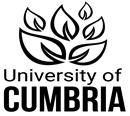 UNIVERSITY OF CUMBRIACOURSEWORK REASSESSMENT REQUIREMENT Module Code: HSOB5010Module Title: Cellular and Molecular PathologyTutor: Mark MagasTitle of the item of work:PortfolioWordage: 3500 wordsDetails and Criteria: (Please attach additional sheets if necessary)
The assessment portfolio requirements remain the same. You should ensure that your resubmission meets the Learning Outcomes of the Assessment at the required academic level.Full details of the assessment are available on the HSOB5010 Blackboard under the assessments tab.SUBMISSION DATE AS PER STUDENT PORTALTo be submitted by 4pm on 11/08/2023 via Turnitin on the HSOB5010 Module Blackboard.